中國文化大學碩士班學位審定表院系所組：藝術學院  中國音樂學系  碩士班          二、授予學位：音樂碩士三、適用年度：107學年度起入學新生適用【107.5.16(106.2)教務會議通過】四、最低畢業學分數：34學分五、承認他所（含國內、外）學分數：8學分六、必修科目七、基礎學科（以同等學力資格或非相關學系畢業之錄取者，入學後須補修底下之基礎學科）八、申請學位論文考試規定1. 依本校「博碩士班學位論文考試辦法」辦理。2. 其他規定九、備註中國文化大學碩士班學位審定表院系所組：藝術學院  中國音樂學系  碩士班          二、授予學位：音樂碩士三、適用年度：104~106學年度入學新生適用。四、最低畢業學分數：34學分五、承認他所（含國內、外）學分數：8學分六、必修科目七、基礎學科（以同等學力資格或非相關學系畢業之錄取者，入學後須補修底下之基礎學科）八、申請學位論文考試規定1. 依本校「博碩士班學位論文考試辦法」辦理。2. 其他規定九、備註：音樂學系西洋音樂組暨中國音樂組碩士班，104學年度起經教育部103年9月12日台教高(四)字第1030130082號函，核定為「音樂學系碩士班」與「中國音樂學系碩士班」。中國文化大學碩士班學位審定表院系所組：藝術學院  音樂學系中國音樂組  碩士班二、授予學位：音樂碩士三、適用年度：103學年度入學新生適用。四、最低畢業學分數：34學分五、承認他所（含國內、外）學分數：8學分六、必修科目七、基礎學科（以同等學力資格或非相關學系畢業之錄取者，入學後須補修底下之基礎學科）八、申請學位論文考試規定1. 依本校「博碩士班學位論文考試辦法」辦理。2. 其他規定九、備註科目代號科目名稱學分數時數備註（說明）0801英文(一)04可修習大學部之日文、韓文、俄文、法文、德文替代。0503論文寫作225995音樂研究方法22H451表演藝術事業經營管理22CG00主修44I117多角思維音樂劇場設計12I118創意思維與音樂設計12合        計1218科目名稱學分數時數備註(說明)1(1624)和聲學44三科任選一科。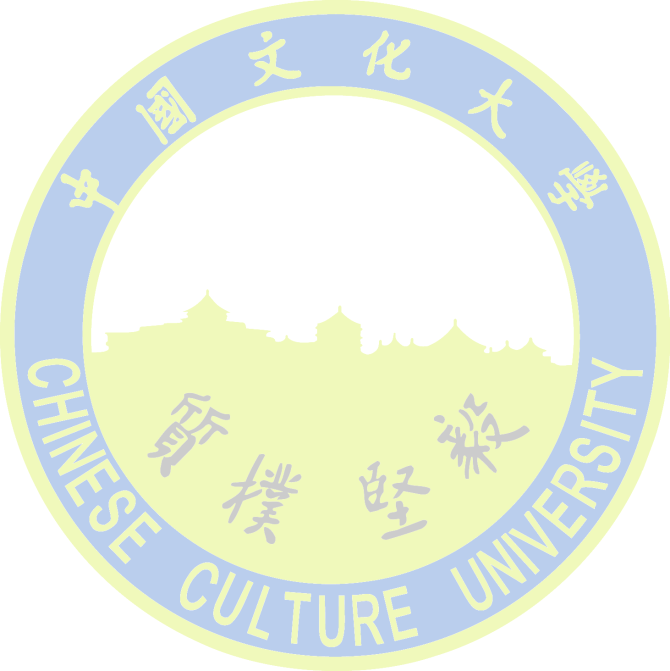 2(1316)和聲學(一)44三科任選一科。3(1317)和聲學(二)44三科任選一科。4(1323)曲式學225(1967)曲式及分析226中國音樂史44合計1212科目代號科目名稱學分數時數備註（說明）CB00外文領域04不限英文，可修習大學部之日文、韓文、俄文、法文、德文(語文實習可)，但修習研共英文，可抵掉英文門檻。0503論文寫作225995音樂研究方法22EE09文化創意產業22CG00主修44i117多角思維音樂劇場設計12i118創意思維與音樂設計12合        計1218科目名稱學分數時數備註(說明)1(1624)和聲學44此三科任選一科。2(1316)和聲學(一)44此三科任選一科。3(1317)和聲學(二)44此三科任選一科。4(1323)曲式學44此四科任選4學分。補修時請補修曲式及分析1、曲式及分析2。5(E380)曲式及分析122此四科任選4學分。補修時請補修曲式及分析1、曲式及分析2。6(E381)曲式及分析222此四科任選4學分。補修時請補修曲式及分析1、曲式及分析2。7(E382)曲式及分析322此四科任選4學分。補修時請補修曲式及分析1、曲式及分析2。8(9292)西洋音樂史144此四科任選一科。補修時可任選一科完整修習一學年。9(8514)西洋音樂史244此四科任選一科。補修時可任選一科完整修習一學年。10(1340)中國音樂史44此四科任選一科。補修時可任選一科完整修習一學年。合計1212科目代號科目名稱學分數時數備註（說明）CB00外文領域04不限英文，可修習大學部之日文、韓文、俄文、法文、德文(語文實習可)，但修習研共英文，可抵掉英文門檻。0503論文寫作225995音樂研究方法22EE09文化創意產業22CG00主修44i117多角思維音樂劇場設計12i118創意思維與音樂設計12合        計1218科目名稱學分數時數備註(說明)1(1624)和聲學44此三科任選一科。2(1316)和聲學(一)44此三科任選一科。3(1317)和聲學(二)44此三科任選一科。4(1323)曲式學44此四科任選4學分。補修時請補修曲式及分析1、曲式及分析2。5(E380)曲式及分析122此四科任選4學分。補修時請補修曲式及分析1、曲式及分析2。6(E381)曲式及分析222此四科任選4學分。補修時請補修曲式及分析1、曲式及分析2。7(E382)曲式及分析322此四科任選4學分。補修時請補修曲式及分析1、曲式及分析2。8(9292)西洋音樂史144此四科任選一科。補修時可任選一科完整修習一學年。9(8514)西洋音樂史244此四科任選一科。補修時可任選一科完整修習一學年。10(1340)中國音樂史44此四科任選一科。補修時可任選一科完整修習一學年。合計1212